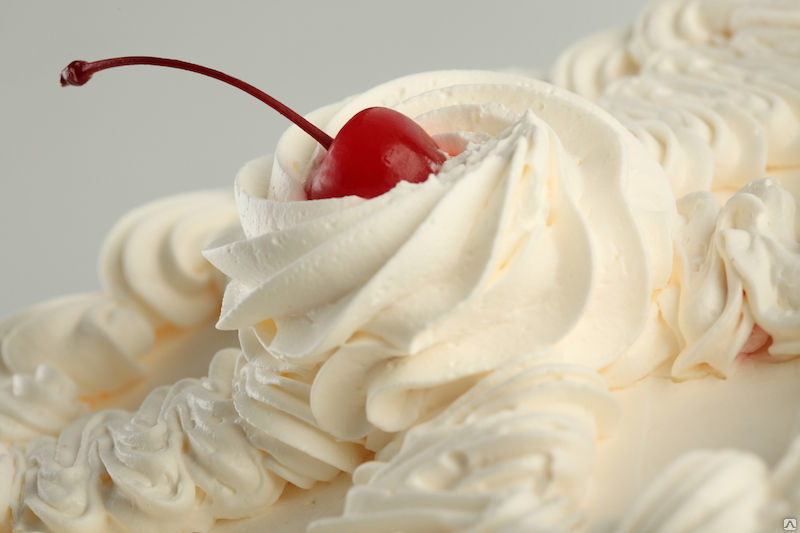 Доведи его до 5-й скорости! (или Попробуй его на 5-й скорости!) Миксер с режимом «турбо» - для хозяек, которые успевают все!С миксером Saturn ST-FP1022 ты можешь готовить на всех скоростях: воздушные безе, ароматные сырники и домашняя лапша – все будет идеальным!----------------------------------------------------------------------------------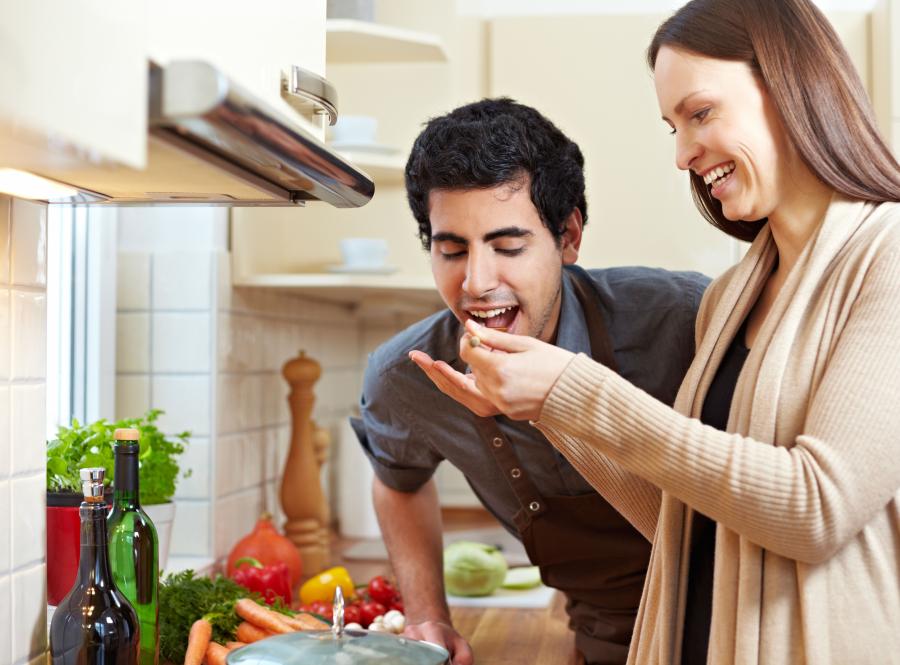 Он совсем ручной, но такой мощный!  (или Такая мощь в твоих руках!)Миксер Saturn – легкий, мощный, компактный, удобный.Больше никаких грязных рук! Миксер Saturn ST-FP1022 позволяет снимать насадки одним нажатием кнопки. Чистота и надежность для твоей кухни!----------------------------------------------------------------------------------------------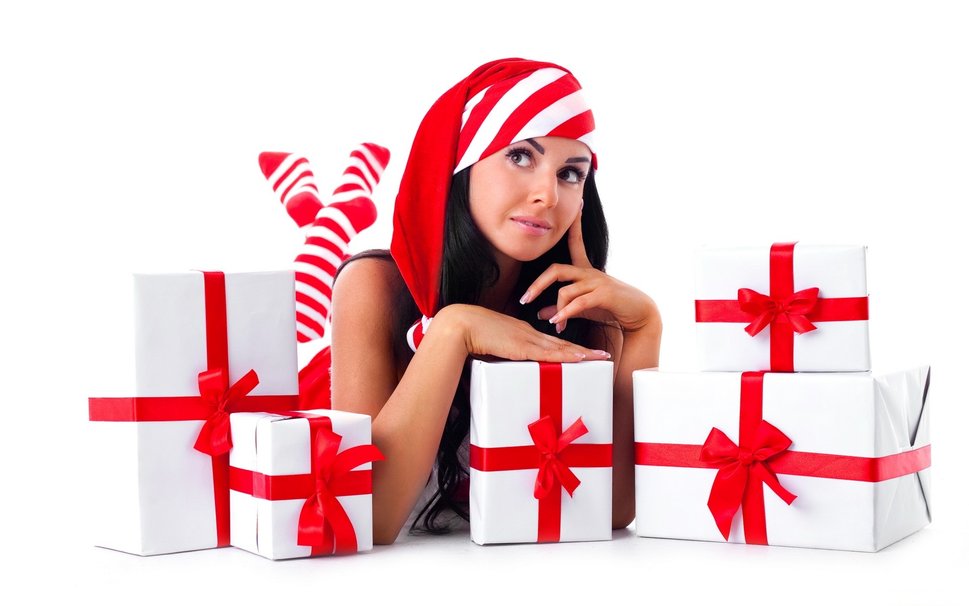 Взбивай кулинарные мечты в облака!Миксер Saturn – женская мечта по доступной цене.	Подари любимой миксер Saturn ST-FP1022 без повода – докажи свою любовь...к вкусной еде! Насадки из нержавеющей стали – качество надолго.